Интегрированный урок по роману французского писателя Жюля Верна «Дети капитана Гранта»Природа АвстралииФИО учителей: Иванова Наталья Анатольевна, Сухорукова Галина Валентиновна, Липовка Вера Олеговна Класс: 7Предмет: интегрированный урок (информатика + география + литература)Оборудование: интерактивная доска, раздаточный материал (иллюстрации, таблица, цитаты), карты, текст романа, презентация к урокуВид урока: урок-квест с элементами проблематизации с использованием ЛОТ (РКМЧП, ИАТ, ИКТ)Методы проведения урока: поисковый (эвристическая беседа), репродуктивный (обобщение информации в формате групповой работы), исследовательский.Цель урока: создание организационно-педагогических условий для проявления, развития оформления смыслов учащихся, формирования в процессе деятельности личностных, предметных и метапредметных результатов.Задачи урока: Личностныевоспитание интереса к изучению литературы, географии, информатики;осознание нравственной глубины данного произведения;формирование желания преодолевать трудности в процессе работы над заданиями;совершенствование эмоциональной сферы (восприимчивости, чуткости);воспитание культуры совместной деятельности (слушание, самопрезентация, реагирование); развитие творческих способностейМетапредметныеприобщение детей к основам мировой культуры, к духовному и нравственному опыту человечества;развитие компетенции самоидентификации: обозначение собственного образовательного ресурса, его проблематизация;развитие ценностно-смысловой сферы деятельности;активизация внимания учащихся и организация активной познавательной деятельностиПредметныеформирование умений анализировать текст в его художественной специфике;развитие компетенции текстодеятельности: проблематизации, концептуализации, аргументации;формирование положительной мотивации к чтению;формирование умений работать с  физическими картами с заданными масштабами и координатами;развитие географического мышлениязнакомство с разными видами кодирования информации;знакомство разными типами и способами обработки информации.Дидактические средства: квест-технология (групповая форма работы). Характеристика этапов урокаКонспект урокаЗадание 1. Используя кодировочную таблицу, нужно расшифровать названия растений и животных.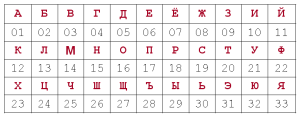 Раздаточный материалЗадача 2 (распечатать и разрезать на карточки)Задача 3Знатоки романа Жюля Верна К какому литературному жанру принадлежит произведение «Дети капитана Гранта»? (роман)Кто автор романа «Дети капитана Гранта»? (Жюль Верн)Джон Мангльс хотел сделать из него моряка, Гленараван – человека с мужественным сердцем, Элен – великодушного и доброго человека, майор – хладнокровного и невозмутимого воина, и, наконец, Мэри – человека, умеющего ценить благодеяния. Кто это?                     (Роберт)  Оружие, состоящее из загнутого у одного края цельного  куска дерева длиной 30-40 дюймов?                    (Бумеранг) Произносится Айртон, но пишется?    (Бен Джойс) Что такое табу?          (Это целый свод законов, незыблемых и неоспаримых, опекающих каждое движение дикаря) Назовите остров, на котором находился капитан Грант?                  (Мария-Терезия, Табор) «Глядите, обезьяна! И он указал на большое черное существо, перескакивающее с ветки на ветку и с дерева на дерево с непостижимой ловкостью. Можно было подумать, что у него есть крылья. Все следили за существом, быстро удаляющимся в чащу леса»               (мальчик абориген) Удивительное гигантское растение, описанное в романе, цветок которого, по славянской мифологии, сорванный накануне Ивана Купалы, принесёт счастье (папоротник) Что случилось с яхтой в Индийском океане у берегов Австралии? («Дункан» попал в сильный шторм)Что помогло яхте войти в залив и спастись от бури? (Капитан приказал вылить на разбушевавшиеся волны тюлений жир, и судно проскользнуло в бухту).Название, содержание и цель этапа урокаДеятельность педагогаДеятельность учащихсяФормы работы на урокеРезультатОрганизационный моментПриветствует класс, проверяет готовность к занятиюПриветствуют педагога, проверяют уровень своей готовности к урокуФронтальнаяВолевая саморегуляция Актуализация знанийПроводит групповую проверку знания содержания романа у всех учеников; мотивирует учащихся кучебному действию;организует выполнениеучащимися учебного действияДемонстрируют уровень знания текста романа, работают с раздаточным материалом, возникавшие в ходе осуществления самостоятельной работы.ГрупповаяУмение отличать выполненное задание от невыполненного, определять объем знаний, которые уже были усвоены и которые еще предстоит усвоить.Проектирование новых знаний, актуализация субъективного опыта учениковКонтролирует правильность ответов учеников, осуществляет постановку учебной проблемы. Дают ответы на вопросы.Групповая/ индивидуальнаяУмение точно выражать свои мысли и формулировать вопросы для получения ответов. Формирование четких мыслительных процессов, выработка умения анализировать информацию. Работа по информатикеСтавит перед обучающимися задачу: используя кодировочную таблицу расшифровать названия животных и растений.Решают поставленную педагогом задачу Групповая Получаю конверт с заданиями, используя кодировочную таблицу расшифровать названия животных и растений. Работа по географии Поиск названий растений, животных и сопоставление с их описанием Решают поставленную педагогом задачу Групповая Сопоставляют название растений, животных с их характеристикой Работа по русскому языкуРабота со словарными словами, текстодеятельностьРешают поставленную педагогом задачуГрупповаяОтрабатывают правописание словарных слов, составляют связный текста на основе разрозненных предложений (текстодеятельность)Работа по литературе Викторина на знание текста в формате игры «Что?Где?Когда?»Решают поставленную педагогом задачуГрупповаяУзнают зашифрованных героев, вспоминают событияПодведение итогов урока, рефлексияАктуализирует внимание на пройденном материале, побуждает к высказыванию своего мнения, соотносит достигнутые цели с поставленным результатом. Формулируют результат работы на уроке, называют основные тезисы усвоенного материала. Групповая, фронтальнаяУмение контролировать и оценивать учебный процесс, определять результативность образовательной деятельности. №Слово учителя№ слайдаРаздаточный материалДействия детей1.В 1623 г.  голландский мореплаватель Карстенц на своем корабле, вошел в большой залив на северном побережье Австралии. Капитан назвал этот залив в честь тогдашнего генерал-губернатора нидерландской Ост-Индии П. де Карпентера. В отчете о плавании капитан писал: "Мы не видели ни одного плодоносящего дерева, ничего такого, что человек мог бы использовать для себя... Жители - жалкие и бедные существа..." 	Австралия, пожалуй, самый уникальный материк на планете. Отделившись около 50 млн лет назад от праконтинента Гондваны, с тех пор существует в изоляции. Австралия, природа которой способна постоянно удивлять, характеризуется неповторимой, присущей только ей флорой и фауной. Дикая природа Австралии отличается от любой другой; только в этой стране водятся сумчатые животные, которых насчитывается 160 видов. Растительный мир материка насчитывает более 22 тысяч разновидностей зеленых растений, из которых 90% - эндемики. Однако скоростное развитие цивилизации нанесло серьезный урон флоре материка: 840 видов находятся на грани полного исчезновения, 83 уничтожены полностью.Путешественники оказались в Австралии жертвой человеческой подлости. Мост через реку Снои сожжён каторжниками, но нам надо перебраться через вздувшуюся от дождей реку. Которая продолжает бурлить, катя большие мутные волны. Что же делать? Но не время предаваться отчаянию. Надо действовать. Построим плот, а для этого нужны брёвна. За каждое выполненное задание вы получаете по одному «брёвнышку», из которых строится плот.1234Слушают учителя 2.Задание по информатике5В конверте выдается кодировочная таблица и карточки с зашифрованными названиями растений и животныхПолучают конверт с заданиями (Приложение 1). Используя кодировочную таблицу, декодируют названия растений и животных.3. Сопоставить название растений и животных с их описанием 6- 15Раздается в конверте описание флоры и фауны (используется текст из романа)Получают конверт с заданиями (Приложение 2). 4. Перед вами словарные слова, которые вы только что нашли. Разберите по 3 слова. Составьте предложение со словами, которые вы только что нашли, запишите его на листе бумаги, заверните записанное и передайте соседу слева. И так по кругу! 16Зачитайте получившиеся заметки путешественников и передайте их учителю русского языка и литературы, чтобы она оценила правильность написания словарных слов и пунктуацию в предложениях.Командой пробуют из разрозненных предложений сложить текст. (Технология скрытого письма, когда записанное предложение скрывается от всех участников команды, а затем все члены команды, вскрыв запись, приводят набор фраз к единому целому – тексту из 6 предложений). 5. Вам надо торопиться со строительством плота, но бревен пока не хватает.  Не время предаваться отчаянию. Надо действовать. Продолжаем отвечать на вопросы в игре «Что? Где? Когда?». Проверим, а хорошо ли вы знаете текст романа Жюля Верна17-26Отвечают на вопросы на знание текста (важна правильность ответов и скорость реакции.) За верный ответ команда получает брёвнышко для плота.10.Из полученных брёвен складывают плот.Молодцы, теперь вы можете переплыть реку Снои. 2711.Чему вы сегодня научились на уроке? Какие качества развили в себе? На сколько баллов оцените работу своей команды? А всего класса?28отвечают 12.Что понравилось на уроке? Какие задания выполнить было легко? Что вызвало затруднение?Спасибо за урок!28отвечаютЗакодированное название растения или животногоРеальное название растения или животного3103120113101720Эвкалипт0510120133  191602011201  0510150416Дикая собака Динго3302101821Ябиру062310051501Ехидна1201092101181015Казуарин120109210118Казуар1203161313Кволл0201150510122120Бандикут12061504211821Кенгуру17011716181620151012Папоротник31031201131017201201092101180510120133  191602011201  051015041612031613133302101821020115051012212006231005150112061504211821120109210118101517011716181620151012Растения и животныеОписаниеЭвкалипты«Деревья 200 фунтов в высотой, с губчатой корой толщиной в 5 дюймов. На стволах в 20 футов в обхвате, изборожденных ручейками душистой смолы, не видно было ни единой ветки... Они не были бы глаже, если бы их обтачивали на токарном станке. То была сотня одинаковых колонн, уходящих в небо. На огромной высоте эти колонны увеличивались капителями из которых изогнутых ветвей, на конце которых симметрично росли листья и крупные цветы, формой похожие на опрокинутые урны» Дикая собака Динго«Путешественники уснули под вой австралийских шакалов...» Ябиру«Эта птица была пяти футов ростом, с черным, широким клювом конической формы, заостряющимся к концу, в длину она имела восемнадцать дюймов. Лилово-пурпурная окраска головы составляла резкий контраст с лосняйщейся зеленой шеей, ослепительно белой грудью и ярко-красными длинными ногами»Ехидна«Бесформенное животное — не то еж, не то муравьед, зачаток живого существа первобытных времен. Из его сомкнутой пасти висел длинный, растягивающийся липкий язык, с помощью которого это животное ловит насекомых»Казуарины «Высокие деревья, которые будто заимствовали у дуба его могучий ствол, у акаций — блогоухающие грозди цветов, у сосны — жесткость сине-зеленых игл»Казуар«Крупная птица в два с половиной фота вышиной. На голове роговая чешуя, глаза светло-коричневые, клюв черный, загнутый книзу. На ногах по три пальца, вооруженных могучими когтями. Крылья — настоящие культяпки, не могут служить для полетов. Его оперение, или, пожалуй, его шерсть, темнее на шееи на груди...»Кволл «Мохнатохвостое животное, похожее на маленькую лису, с черным, усеянным белыми пятнами мехом» Бандикут «Животное из породы сумчатых и хитростью превосходит даже европейскую лису: он мог бы поучить  ее искусству красть обитателей птичников. Такое животное,  довольно отталкивающее по виду, почти в полтора фута длиной»Кенгуру «Детеныши мигом залезли в материнские сумки и все стадо гуськом помчалось прочь... Очень любопытно наблюдать огромные скачки, их задние лапы вдвое длиннее передних и растягиваются словно пружины. Во главе стада несся огромный самец ростом футов в пять»Папоротники«Любопытный лес — эти древовидные растения вышиной футов в тридцать были в полном цвету. И лошади и всадники свободно, не наклоняясь, проезжали под свисавшими долу ветвями этих гигантских растений»